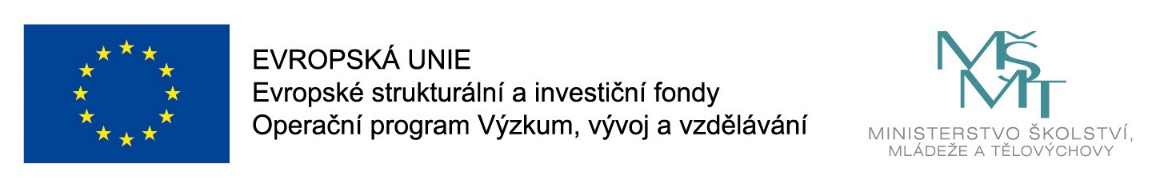 ProjektPODPORA DĚTÍ S OMJALŠOVO NÁMĚSTÍCZ.07.4.68/0.0/0.0/19_071/00019 63 je spolufinancován Evropskou unií.Zvýšení kvality vzdělávání prostřednictvím posílení inkluze v multikulturní společnostiČíslo programu: 07Název programu: Operační program Praha - pól růstu ČRČíslo výzvy: 07_19_071Název výzvy: OPPPR_54. výzva SC 4.2 Začleňování a podpora žáků s odlišným mateřským jazykem IIAnotace projektu:Projekt je zaměřen na jedno z/kombinaci následujících témat: personální podpora škol, přímá podpora dětí s OMJ a jejich rodičů / zákonných zástupců, projektová výuka, vzdělávání a osobnostní rozvoj pedagogických pracovníků škol, komunitní aktivity a podpora inkluzivního prostředí škol.Aktivity projektu:                                                                                                                                                                Název specifického cíle: Zvýšení kvality vzdělávání prostřednictvím posílení inkluzev multikulturní společnosti1/ Doučování dětí s OMJ ve školáchCílem této aktivity spočívá ve zvýšení kvality vzdělávání prostřednictvím posílení inkluzev multikulturní společnostiJedná se o propojování aktivit multikulturní výchovy s průřezovými tématy environmentální výchova a výchova v globálních souvislostech.  Aktivita bude realizována prostřednictvím doučování nejméně tří žáků s OMJ.  Žáky vybírá ředitel školy ve spolupráci s pedagogy. Doučování bude probíhat v rozsahu minimálně 16 hodin, a to jedenkrát týdně 60 minut pět po sobě jdoucích měsíců, ve kterých probíhá výuka. 2/Vzdělávání pedagogických pracovníků a osobnostní rozvoj pedagogických pracovníků                                                                                                                                                                               Cílem aktivity je podpořit profesní růst pedagogických pracovníků se zaměřením na inkluzi pomocí dlouhodobého vzdělávání a průběžného sebevzdělávání. Vzdělávání bude probíhat formou absolvování vzdělávacího programu akreditovaného v systému DVPP v rozsahu 8 hodin prezenční formou.3/ Stáže pedagogických pracovníkůCílem aktivity je zvýšení kvality vzdělávání prostřednictvím posílení inkluze v multikulturní společnosti. Aktivita bude realizována prostřednictvím 10 stáží pedagogických pracovníků v rámci 4denních stáží v zemích EU se zaměřením na začleňování a podporu žáků s odlišným mateřským jazykem II. 4/ Odborně zaměřená tematická setkávání a spolupráce s rodiči dětí ve školáchCílem aktivity je zvýšení kvality vzdělávání prostřednictvím posílení inkluze v multikulturní společnosti. Jedná se o 2 setkání rodičů a zákonných zástupců s expertem a zástupcem školy v ideálně minimálně 2 hodinách.5/ Komunitně osvětová setkáníCílem této aktivity je zvýšení kvality vzdělávání prostřednictvím posílení inkluze v multikulturní společnosti. Komunitně osvětové setkání jsou 2 hodinové (jedno min. 2 hodinové komunitní osvětovésetkání pro minimálně 8 účastníků z řad rodičů, přátel školy a veřejnosti za pomoci odborníka nebo odborného týmu).